ΕΛΛΗΝΙΚΗ ΔΗΜΟΚΡΑΤΙΑ
ΥΠΟΥΡΓΕΙΟ ΥΓΕΙΑΣ 
ΠΑΝΕΠΙΣΤΗΜΙΑΚΟ ΓΕΝΙΚΟ 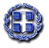 ΝΟΣΟΚΟΜΕΙΟ ΑΛΕΞ/ΠΟΛΗΣΑΙΤΗΣΗ – ΔΗΛΩΣΗ
ΤΩΝ ΣΥΝΟΔΩΝ ΤΩΝ ΑΣΘΕΝΩΝ – ΑΣΘΕΝΩΝ ΓΙΑ ΔΙΑΜΟΝΗ ΤΟΥΣ
ΣΤΟΝ ΞΕΝΩΝΑ «ΞΕΝΩΝΑΣ ΣΤΑΥΡΟΣ ΝΙΑΡΧΟΣ Π.Γ.Ν.Α»
ΑΛΕΞΑΝΔΡΟΥΠΟΛΗ…../…../202…………………………ΣΤΟΙΧΕΙΑ ΣΥΝΟΔΟΥΣΤΟΙΧΕΙΑ ΣΥΝΟΔΟΥΣΤΟΙΧΕΙΑ ΑΣΘΕΝΗΣΤΟΙΧΕΙΑ ΑΣΘΕΝΗΕΠΩΝΥΜΟ:ΕΠΩΝΥΜΟ:ΟΝΟΜΑ:ΟΝΟΜΑ:Α.Δ.Τ:ΟΝΟΜΑ ΠΑΤΡΟΣ:Α.Φ.Μ:ΗΜ. ΓΕΝΝΗΣΗΣ:ΕΠΑΓΓΕΛΜΑ:ΗΜ. ΕΙΣΟΔΟΥ:ΗΜ. ΓΕΝΝΗΣΗΣ:ΚΛΙΝΙΚΗ ΠΟΥΝΟΣΗΛΕΥΕΤΑΙ:ΣΤΑΘΕΡΟ ΤΗΛ.:ΣΥΝΟΔΕΥΕΤΕ ΤΟΝ/ΤΗΝ (ΣΥΓΓΕΝΕΙΑ):ΜΗΤΕΡΑ ΠΑΤΕΡΑΤΕΚΝΟ	ΑΔΕΛΦΟΣ/ΗΚΙΝΗΤΟ ΤΗΛ.:ΣΥΖΥΓΟΣΥΝΤΡΟΦΟΜΗΤΕΡΑ ΠΑΤΕΡΑΤΕΚΝΟ	ΑΔΕΛΦΟΣ/ΗΠΟΛΗ:ΣΥΖΥΓΟΣΥΝΤΡΟΦΟΜΗΤΕΡΑ ΠΑΤΕΡΑΤΕΚΝΟ	ΑΔΕΛΦΟΣ/ΗΔΙΕΥΘΥΝΣΗ:ΣΥΖΥΓΟΣΥΝΤΡΟΦΟΜΗΤΕΡΑ ΠΑΤΕΡΑΤΕΚΝΟ	ΑΔΕΛΦΟΣ/ΗΣΗΜΕΙΩΣΕΙΣ:ΣΗΜΕΙΩΣΕΙΣ:ΑΛΛΟ:ΑΛΛΟ:ΗΜ.ΕΙΣΟΔΟΥΗΜ. ΑΝΑΧΩΡΗΣΗΣΠΡΟΚ/ΛΗΗΜ. ΕΚΚΑΘΑΡΙΣΗΣ – ΠΟΣΟ ΕΝΑΝΤΙΔΩΜΑΤΙΟ